National Center for Education Statistics (NCES)Attachments X – XIII2019-20 National Postsecondary Student Aid Study (NPSAS:20) PretestingOMB# 1850-0803 v. 243December 2018AttachmentsAttachment X	– Focus Groups with Institution Staff: Recruitment Procedures and MaterialsAttachment XI	– Focus Groups with Institution Staff: Screening Questions and Intake FormAttachment XII	– Focus Groups with Institution Staff: Consent to Participate in ResearchAttachment XIII	– Focus Groups with Institution Staff: Focus Group ProtocolContentsAttachment X. Focus Groups with Institution Staff: Recruitment Procedures & Materials	3Recruitment Email to Potential Participants	3Frequently Asked Questions (FAQs)	4Confirmation E-mail	5Thank You Email/Letter	6Attachment XI. Focus Groups with Institution Staff: Screening Questions and Intake Form	7Recruitment Screening Questions	7Website Intake Form	9Attachment XII. Focus Groups with Institution Staff: Consent to Participate in Research	11Institution Focus Group Consent Form	11Attachment XIII. Focus Groups with Institution Staff: Focus Group Protocol	13Focus Group Moderator Guide	13ExhibitsExhibit 1.	NPSAS:18-AC Enrollment list request letter	16Exhibit 2.	NPSAS:18-AC Student records request letter	16Exhibit 3.	NPSAS:18-AC Brochure	17Exhibit 4	Student records content	18Exhibit 5.	Term collection instructions on the Institution Information Page	19Exhibit 6.	Mode selection page	19Exhibit 7.	Data collected in Enrollment section	22Exhibit 8.	Data collected in Budget section	23Exhibit 9.	Data collected in Financial Aid section	24Attachment X. Focus Groups with Institution Staff: Recruitment Procedures & MaterialsRecruitment Email to Potential ParticipantsIF SENT AS EMAIL–Subject: NCES needs your feedback on NPSAS:18-AC<DATE>Dear <NAME>,EurekaFacts, a research company based in Rockville, MD, is administering an important study on behalf of the U.S. Department of Education’s National Center for Education Statistics (NCES) in collaboration with RTI International. The purpose of this research is to improve the 2019–20 National Postsecondary Student Aid Study (NPSAS:20), which NCES uses to collect important information about how students and parents finance postsecondary education. As a recent participant in NPSAS:18-AC, we need your help.We are looking for staff who recently completed the NPSAS:18-AC collection to participate in focus groups to determine ways to improve the Postsecondary Data Portal (PDP) and other materials used by NCES to collect NPSAS data.This study is crucial to the continued success of our education system as data from NPSAS:20 will be used by the federal government to inform public policy.The focus group will be administered online and will last no more than 90 minutes. You may participate remotely from your own computer. A EurekaFacts moderator will lead the discussion on behalf of NCES and all participants should be comfortable and willing to contribute their thoughts and opinions. Because we care about your privacy, we will assign you a unique identifier (ID) and your responses will be kept separately from your name and the name of your institution.You will receive a $50 Amazon gift card at the end of the session as a thank you for your time and effort in participating.I have included a list of Frequently Asked Questions with additional information about the study. Please call <CONTACT PHONE> or email <CONTACT EMAIL> with any questions regarding this project.If you are interested in participating, please fill out the following online form: <URL/LINK TO INTAKE FORM>We look forward to speaking with you soon!Sincerely,<CONTACT NAME><JOB TITLE>EurekaFacts, LLC <CONTACT PHONE>ENCLOSED: Frequently Asked Questions (FAQ)Frequently Asked Questions (FAQs)2019–20 National Postsecondary Student Aid Study (NPSAS:20) Focus Group SessionsWhat is this study about?On behalf of the U.S. Department of Education’s National Center for Education Statistics (NCES) and in collaboration with RTI International, EurekaFacts, a research company based in Rockville, MD, is administering focus group sessions with staff at various postsecondary educational institutions for the editing of the 2019–20 National Postsecondary Student Aid Study (NPSAS:20). The purpose of the focus group is to help NCES better understand how data is organized and collected at respective institutions, the challenges with collecting data at institutions, and how the Postsecondary Data Portal (PDP) website can be improved. Feedback from focus group discussions will be used to improve student records collection instruments for future NCES studies.Where will the focus group take place?Your focus group will be virtual and take place online. You will receive a confirmation email containing the link and login information.What will happen during the focus group?You are one of approximately 10 individuals in your focus group who will be asked to discuss factors related to NPSAS data collection. A EurekaFacts moderator will guide the topics of discussion but, ultimately, all participants will be asked to freely offer their opinions, feedback, and input.All focus groups will be audio recorded to make sure we don’t leave out or misrepresent anything you say. Please see question 5 for information regarding the protection of your privacy.Do I need to do anything special for this online focus group?For online focus groups, you will need to have a reliable internet connection, a webcam and a quiet private space where you can engage in the session for its duration. You will need to return your electronically signed consent form prior to the start of the session. All instructions will be provided in a confirmation email.Will information be confidential?Each participant will be assigned a unique identifier (ID) so your name will not be linked to your answers. All of the information provided by participants may be used only for statistical purposes and may not be disclosed, or used, in identifiable form for any other purpose except as required by law (20 U.S.C. §9573 and 6 U.S.C. §151). Audio from the session will be recorded only for analysis. NCES is authorized to conduct this study by the Education Sciences Reform Act of 2002 (ESRA 2002, 20 U.S.C. §9543).How long will the focus group last and when will it take place?The focus group will last approximately 90 minutes. Focus groups will be held in groups of up to 10 other education professionals; please see your confirmation email for the date and time of your session.Will the results go to the participant’s place of work?Participants’ responses will not be disclosed to their place of work and will not be linked to any personally identifiable information.Is there an incentive for participating?Yes. Upon completion of the focus group session, each participant will receive a $50 Amazon gift card. This will be sent via email. You may decline the gift card if required by your institution.What are the possible risks of being in the study?There are no known risks to participating in this voluntary study.Who can I contact with questions or for further information?If you have any questions about the study, you can call <NAME>, the <TITLE> at <CONTACT PHONE>. If you have questions about your rights as a study participant, you can call the EurekaFacts’ Office of Research Protection at <PHONE NUMBER> (a toll-free number).Can participation end early?Participation in this study is completely voluntary. You have the right to refuse to answer particular questions. You may elect to withdraw from this study at any time and can leave the session early if you wish.Confirmation E-mailSubject: Confirmation for NPSAS focus groups<DATE>Dear <NAME>:Thank you for agreeing to participate in an online focus group for the National Postsecondary Student Aid Study. The session will last about 90 minutes.This is a confirmation that your focus group session has been scheduled at the following location, date, and time:LOCATION:	Your virtual focus groupwill take place online. The link for participation is <LINK.> The log in is <LOGIN>.DATE:	Day of Week, Month Day, YearTIME:	XX:XX AM/PM <TIMEZONE>GIFT CARD: 	At the conclusion of the session you will be emailed a $50 Amazon gift card as a thank you for participating. You may decline the gift card if required by your institution.According to our records, the email address and phone number where you will be participating are <EMAIL> and <PHONE>. If this information is inaccurate, please contact us using the information below.PLEASE READ THE FOLLOWING INSTRUCTIONS:Please use these directions below for participating in your focus group:Please be in a quiet private location with good quality internet service and a working webcam.Locate this email.Open the consent form, type your name and date, save it. Please reply all to this email when you attach the consent form and send it to us. You will have to return your electronically signed consent form before beginning the session.Please be logged into the link 15 minutes before your session is scheduled to begin.We look forward to speaking with you. If you have any questions or concerns or if your above contact information is incorrect, please contact <CONTACT NAME> at <CONTACT INFORMATION>.<CONTACT NAME>EurekaFacts, LLC<CONTACT INFORMATION >ATTACHED: Consent FormThank You Email/LetterSubject: Thank you from NCES<DATE>Dear <Name>,On behalf of the U.S. Department of Education’s National Center for Education Statistics (NCES) and RTI International, EurekaFacts would like to thank you for participating in our study.Your participation provided invaluable feedback about the forms and procedures NCES uses to collect institutional education data. The insightful input we received from you, combined with input from other professional educators, is incredibly informative and is helping us develop the best possible procedures and systems for the 2019–20 National Postsecondary Student Aid Study.Again, thank you for your assistance.Sincerely,<CONTACT NAME><CONTACT TITLE>EurekaFacts, LLCAttachment XI. Focus Groups with Institution Staff: Screening Questions and Intake FormRecruitment Screening Questions(Script when calling potential participants from a compiled list)Good morning/afternoon/evening. Is this <TITLE AND LAST NAME FROM CALL LIST>? Good <MORNING/AFTERNOON/EVENING> My name is <CALLER 1st AND LAST NAME>, and I am calling from EurekaFacts, a Maryland-based research company. We are administering an important national study in collaboration with RTI International on behalf of the National Center for Education Statistics (NCES), which is part of the U.S. Department of Education, and we need your help.We are looking for staff who recently completed the NPSAS:18-AC collection to participate in focus groups to determine ways to improve the Postsecondary Data Portal (PDP) and other materials used by NCES to collect data. All participants will receive a $50 Amazon gift card as a ‘Thank you’ for their time and participation.I’d like to tell you a little bit more about the study, but first, if now is a good time, can I ask you a few questions to see if you are eligible to participate? [YES or NO and call back later]Do you currently work at [institution name]?Yes  CONTINUE TO Q2No  THANK AND TERMINATEWere you one of the people responsible for providing data for NPSAS:18-AC?Yes  CONTINUE TO Q3No  ASK FOR THE PERSON RESPONSIBLE FOR COMPLETING NPSAS:18-ACDo you feel comfortable expressing and voicing your opinions in front of other postsecondary educational professionals?Yes  CONTINUE TO STUDY DESCRIPTION FOCUS GROUPSNo  SWITCH TO USABILITY TESTING SCREENERStudy Description Focus GroupsThank you. As I mentioned, the study is being administered on behalf of the U.S. Department of Education’s National Center for Education Statistics (NCES) and is a study about postsecondary educational professionals’ experiences using and interacting with the Postsecondary Data Portal (PDP). During the focus groups, participants will be asked to provide feedback about the PDP website, their own experience using the PDP’s data entry features, as well as any barriers to successfully and efficiently utilizing the PDP. This study will help improve the experiences of thousands of other postsecondary staff across the country when using the PDP each year.The focus groups will last no more than 90 minutes and can be scheduled at your convenience and will be conducted over the internet. All of the information you provide may be used only for statistical purposes and may not be disclosed, or used, in identifiable form for any other purpose except as required by law (20 U.S.C. §9573 and 6 U.S.C. §151). NCES is authorized to conduct this study by the Education Sciences Reform Act of 2002 (ESRA 2002, 20 U.S.C. §9543). At the conclusion of your session you will receive a $50 Amazon gift card from a major credit card company via email.Are you interested in participating in this important study?Yes  CONTINUE TO Q5No  THANK AND TERMINATEIf YES: Great, thank you very much. To ensure that we interview a broad mix of individuals, I have a few brief screening questions to ask you. It should only take a few more minutes of your time.How long have you worked in postsecondary education?Less than 1 year1-4 years5-10 years10-15 years15-20 years20+ yearsTo participate in the interview and receive the $50 Amazon gift card we must receive a signed consent form. You must return an electronically signed consent form before the remote session can begin. Since you will be participating in an on-line focus group with other participants it is extremely important that we have your signed consent form and that you have joined the focus group 15 minutes PRIOR to the scheduled start time. Participation will be closed 5 minutes after the scheduled start time of the focus group. Do you understand that you must have a completed and signed consent form to participate?YesNo  THANK AND TERMINATEThank you for your interest. If you qualify, we will follow-up with you to schedule the interview. Could you please provide us with your contact information? (All required except “Alternate phone number”)RECORD FIRST NAME: _____________________________________RECORD LAST NAME: _____________________________________RECORD EMAIL ADDRESS: _____________________________________BEST PHONE NUMBER: _____________________________________ALTERNATE PHONE NUMBER: _____________________________________[Termination Language: Based on the requirements of this study, we are not able to include you in the interviews at this time. We greatly appreciate your time speaking with us. Have a good <day/evening>.Website Intake FormPaid Research Study Opportunity for Participants in Institutional Testing and Focus GroupsThank you for your interest in our study!EurekaFacts, a research company based in Rockville, MD, is administering an important national study in collaboration with RTI International on behalf of the National Center for Education Statistics (NCES), which is part of the U.S. Department of Education.We are looking for administrators and administration staff at institutions offering postsecondary educational programs to participate in educational research to determine ways to improve the Postsecondary Data Portal (PDP) and other materials used by NCES to collect data. All participants will receive a $50 Amazon as a thank you for your time and participation.The 8 to 10 person focus groups will last no more than 90 minutes, and can be scheduled at your convenience and will be conducted over the internet. All of the information provided by participants may be used only for statistical purposes and may not be disclosed, or used, in identifiable form for any other purpose except as required by law (20 U.S.C. §9573 and 6 U.S.C. §151). NCES is authorized to conduct this study by the Education Sciences Reform Act of 2002 (ESRA 2002, 20 U.S.C. §9543).If you qualify and participate in the study, you will receive a $50 Amazon gift card as a thank you at the end of the session.To ensure that we interview a broad mix of individuals, please fill out the screening questions below.If you have any questions, please contact <NAME> at <PHONE> or <EMAIL>.Do you currently work at an institution that offers a postsecondary degree or certificate?YesNo  THANK AND TERMINATEWere you one of the people responsible for providing data for NPSAS:18-AC?Yes  CONTINUE TO Q3No  ASK FOR THE PERSON RESPONSIBLE FOR COMPLETING NPSAS:18-ACWhich of the following best describes your role or job title?AdministrationInstitutional Research/Institutional EffectivenessRegistrarFinancial AidIT/Networking or Support StaffNone of the Above  THANK AND TERMINATEWould you be interested in participating?YesNo  THANK AND TERMINATEWhat is the name of the institution you work for and where is it located?Name: _________________________________________City: ______________________State: ____________________How long have you worked in postsecondary education?Less than 1 year1-4 years5-10 years10-15 years15-20 years20+ yearsWe are conducting interview sessions between <DATE> and <DATE>. Please select three (3) days and times that would work for you to participate in the research interview.RECORD MOST PREFERRED DATE AND TIME: 	_____________________________________________RECORD 2nd ALTERNATE DATE AND TIME: 	________________________________________________RECORD 3rd ALTERNATE DATE AND TIME: 	________________________________________________To participate in the interview and receive the $50 Amazon gift card we must receive a signed consent form. You must return an electronically signed consent form before the remote session can begin. Participation in focus groups involves other participants. It is extremely important that we have your signed consent form and that you have joined the focus group 15 minutes PRIOR to the scheduled start time. Participation will be closed 5 minutes after the scheduled start time of the focus group.Do you understand that you must have a completed and signed consent form to participate?YesNo  THANK AND TERMINATEThank you for your interest. If qualifications are met, we will call to follow-up with you about additional questions we may have and potentially scheduling an interview. Could you please provide us with your contact information? (All required except “Alternate phone number”)RECORD FIRST NAME: _____________________________________RECORD LAST NAME: _____________________________________RECORD EMAIL ADDRESS: _____________________________________BEST PHONE NUMBER: _____________________________________ALTERNATE PHONE NUMBER: _____________________________________[Termination Language: Based on the requirements of this study, we are not able to include you in the interviews at this time. We greatly appreciate your time speaking with us. Have a good day.]Attachment XII. Focus Groups with Institution Staff: Consent to Participate in ResearchInstitution Focus Group Consent FormCONSENT FOR PARTICIPATION IN RESEARCHThank you for your interest in participating in the study described below. This consent form explains the study. Please read it carefully and feel free to ask questions about anything you do not understand. If you do not have questions now, you may ask them later as they occur to you.What is this study about?On behalf of the U.S. Department of Education’s National Center for Education Statistics (NCES) and in collaboration with RTI International, EurekaFacts, a research company based in Rockville, MD, is administering focus group sessions with staff at various postsecondary educational institutions for the editing of the 2019–20 National Postsecondary Student Aid Study (NPSAS:20). The purpose of the focus group is to help NCES better understand how data is organized and collected at respective institutions, the challenges with collecting data at institutions, and how the Postsecondary Data Portal (PDP) website can be improved. Feedback from focus group discussions will be used to improve student records collection instruments for future NCES studies.Where will the focus group take place?Your focus group will be virtual and take place online. You will receive a confirmation email containing the link and login information.What will happen during the focus group?You are one of approximately 10 individuals in your focus group who will be asked to discuss factors related to NPSAS data collection. A EurekaFacts moderator will guide the topics of discussion but, ultimately, all participants will be asked to freely offer their opinions, feedback, and input.All focus groups will be audio recorded to make sure we don’t leave out or misrepresent anything you say. Please see question 5 for information regarding the protection of your privacy.Do I need to do anything special for this online focus group?For online focus groups, you will need to have a reliable internet connection, a webcam and a quiet private space where you can engage in the session for its duration. You will need to return your electronically signed consent form prior to the start of the session. All instructions will be provided in a confirmation email.Will information be kept private?Each participant will be assigned a unique identifier (ID) so your name will not be linked to your answers. All of the information provided by participants may be used only for statistical purposes and may not be disclosed, or used, in identifiable form for any other purpose except as required by law (20 U.S.C. §9573 and 6 U.S.C. §151). Audio from the session will be recorded only for analysis. NCES is authorized to conduct this study by the Education Sciences Reform Act of 2002 (ESRA 2002, 20 U.S.C. §9543).How long will the focus group last and when will it take place?The focus group will last approximately 90 minutes. Focus groups will be held in groups of up to 10 other education professionals; please see your confirmation email for the date and time of your session.Will the results go to the participant’s place of work?Participants’ responses will not be disclosed to their place of work and will not be linked to any personally identifiable information.Is there an incentive for participating?Yes. Upon completion of the focus group session, each participant will receive a $50 Amazon gift card. This will be sent via email. You may decline the gift card if required by your institution.What are the possible risks of being in the study?There are no known risks to participating in this voluntary study.Who can I contact with questions or for further information?If you have any questions about the study, you can call <NAME>, the <TITLE> at <CONTACT PHONE>. If you have questions about your rights as a study participant, you can call the EurekaFacts’ Office of Research Protection at <PHONE NUMBER> (a toll-free number).Can participation end early?Participation in this study is completely voluntary. You have the right to refuse to answer particular questions. You may elect to withdraw from this study at any time and can leave the session early if you wish.____ Yes, I agree to participate in this study____ No, I do not want to participate in this study-----------------------------------------------------------------------------------------------------------------------------------------------By signing below, you agree that you, _______________________________, will participate in this study and that we may record your conversation with the researcher. You also agree that you will not use or disclose any information provided by your fellow focus group participants in identifiable form. You will receive a $50 Amazon gift card via email after your session has ended.Your signature below will indicate that your questions have been answered satisfactorily, and that you have read and understood the information provided above.We thank you for your voluntary participation and ask you to sign the form below.Print Name: _____________________________________________Signature:______________________________________________       Date:________________________

To be completed by EurekaFacts staff:Payment Card Transaction Number: _______________________________________________________Attachment XIII. Focus Groups with Institution Staff: Focus Group ProtocolFocus Group Moderator GuideModerator instructions:This guide will be used to steer discussion to the topic areas to be covered, and the specific questions of interest within each topic area. For the purposes of qualitative research, it is not necessarily intended that these questions be asked exactly as they are worded here. Focus group discussions are more like a conversation than a set of structured questions. The discussion should be as informal as possible and participants should be encouraged to speak openly and freely. The Moderator will also need to make sure that all participants in the group have an opportunity to express their opinions. Because each group of participants may be different, a responsive and flexible approach should be used for the focus group discussion.Welcome – [5 minutes]Good [morning/afternoon]. My name is _______________ and I work for EurekaFacts, a research company in Rockville, Md. We are administering a comprehensive research study on behalf of the National Center for Educational Statistics and the U.S. Department of Education.The purpose of this research is to improve the 2019–20 National Postsecondary Student Aid Study (NPSAS:20), which NCES uses to collect national information on how students and their families pay for college. During this session we will discuss your participation in NPSAS:18-AC, which was the most recent round of NPSAS data collection. This session will last about 90 minutes.Your views and experiences are important, so we would like you to tell us what you think and feel about your experiences with the instrument. It is important that you provide us with your honest opinions and that you understand that we will not make any judgements of you for your opinions. Also, as we are talking about your personal opinions and experiences, it is not necessary for everyone to agree with each other.DISCLOSURESMention mics, audio, and videotaping.The session is being audio-taped so I can write an accurate report, not of “who said what,” but "what got said.”  Your name will not be used in the report. All the information discussed in this session today will not be associated with your name or the name of your institution.GUIDELINESIn order to make this session work as a research session, there are some guidelines to follow:Please talk in a voice at least as loud as mine.Please allow one person to speak at a time and allow everyone a turn to speak.There are no wrong answers – just different points of view.So, say what you believe – be candid.There is no need to change anyone’s mind.I may need to move on to another area of discussion sooner than you are ready, and I may have to cut a conversation short in the interest of time. If I interrupt you, it is not personal; I just want to cover everything on the agenda.You will receive your incentive for your time and opinions at the conclusion of the focus group session.Please silence your cell phones or pagers.PERMISSIONSDo you have any questions before we begin?Introductions [5 minutes]First, I’d like to learn a little more about you.  Please share with me:your first namewhat type of institution you representyour role at the institutionyour role completing NPSAS:18-ACCommunication [10 minutes]Now we’d like to talk about the communications you received when participating in NPSAS:18-AC.What is your preferred mode for receiving information about and instructions for the study? Mail/email/phone/a combination?Mailings. I want to show you some contacting materials to get your impressions and feedback.Imagine that your institution was selected to take part in the NPSAS:20 study conducted by the National Center of Education Statistics, or NCES. This means that you received a letter in the mail, addressed to you. [Show participants exhibits 1-3]I’ve provided you with two of the letters that were sent out for NPSAS:18-AC, the one requesting the student enrollment list, and the one requesting student records data, and a study brochure. Do they contain an appropriate amount of information? Too much? Too little?How would you revise these materials for NPSAS:20?If given the opportunity, would you prefer to receive additional communications about the study, such as tips for completing tasks, papers about postsecondary aid that use NPSAS data, and in-depth information about data elements?If yes, what would be your preferred way to receive that information? (email listserv, newsletter, standalone websiteEnrollment List Collection [5 minutes]One of the first tasks you were asked to complete for NPSAS:18-AC was to submit a list of all eligible student enrolled at your institution between July 1, 2017 and April 30, 2018.Did you have any difficulty preparing and submitting the student enrollment list?How long did it take your institution to prepare the student enrollment list?Please talk through how you estimated the amount of time involved.Student Records Role Assignments [10 minutes]Now we are going to dive a little deeper into the content of the student records data request, which includes 5 sections: institution information, general student, enrollment, budgeting, and financial aid information for each student. [Show exhibit 4] We will start with a discussion about who was responsible for completing each section.At your institution, did one person complete all sections, or were the sections divided up?If one person completed all the sections...Were you able to retrieve all of the data yourself, or did you have to reach other people at your institution? How did you manage this process?What challenges did you encounter retrieving the data?If the sections were completed by multiple people...How does your school decide who is responsible for completing the different components?How easy or difficult was it for you to determine who is responsible for completing each section? (E.g. entering general student info, enrollment status info, budget info, and financial aid info)What was your experience when different staff complete different sections?In the future, would you prefer to coordinate with and prompt the other data providers, or would you prefer Help Desk staff contact and prompt those individuals directly?How long did it take your institution to complete the student records request?Please talk through how you estimated the amount of time involved.Institution Information Page [10 minutes]I’d to ask you about your experiences completing the Institution Information Page. On this page, you were asked to indicate whether you would report students’ enrollment status (e.g., full-time, half-time, etc.) by month or by term. If you selected to report by term, you were asked to provide term information for each of your terms in the NPSAS year. [Show participants exhibit 5]What is your institution’s term structure?Probe: Does your institution have different calendar systems depending on the program? If so, how do you decide which to report?Based on these instructions, what terms would you report?What, if anything, is unclear about how to report your academic terms on this page?For future studies, NCES is considering preloading this form based on the terms that were provided in previous rounds of the study. You would be asked to review the preloaded terms and make revisions, rather than provide the information. For example, if 2017-2018 fall semester was August 2017 - December 2017, NCES would prefill a term for fall 2019 as August 2019 – December 2019.How consistent are your terms from academic year to academic year? How often are there changes to your institution’s term structure?Would you prefer to review preloaded terms, or would you prefer to provide the terms each round?Can you think of any reason why preloading the terms would be challenging for your institution?Student Records Modes [20 minutes]NPSAS has three mode options for providing student records data: Excel mode, CSV mode, and web mode.Selecting a ModeHow did you determine which mode (excel, csv, web) you used to enter student records data?[Show participants Exhibit 6] Have you watched the video on this page?If not, let’s take a look at the video (play video). What are your thoughts and impressions? Is it helpful to you?If yes, what led you to watch the video? What were your thoughts and impressions? Did it influence your decision regarding which mode to select?Excel modeEntering dataDid you hand key data, copy/paste, or select from drop-downs?Did you reference the help text provided in the template?  If so, was it easy or difficult to use?Would you change anything about the template?Uploading & finalizing data (including validation and error messages)Did you encounter any problems when uploading your completed template?  If so, what were they?If you received error messages when uploading, were they easy or difficult to understand? Were you able to resolve the errors?Did you edit the data in Web Mode or upload a revised file?Would you change anything about the way that error messages are displayed?Is there anything else you would change about the process?CSV modeFile specificationsHow easy or difficult was it to understand what data was being requested in the file specifications?Did you have any problems with data formats (such as decimal places or field lengths)?Describe how you handled recoding data to meet the file specifications.Would you change anything about the specs to make them easier to use?Uploading & finalizing data (including validation and error messages)Did you encounter any problems when uploading your CSV files?  If so, what were they?If you received error messages when uploading, were they easy or difficult to understand? Were you able to resolve the errors?Did you edit the data in Web Mode or upload a revised file?Would you change anything about the way that error messages are displayed?Is there anything else you would change about the process?Other modesIf NCES were to accept student records data in another format, what would be the most convenient format for your institution to provide?In other words, if you could provide student records data in any format, what would you choose?Enrollment [10 minutes]In the enrollment section, you were asked to provide both current and past information about each students’ program, major, enrollment intensity, and other items. [Show participants exhibit 7] We would like to get your feedback about some specific items in this section.Remedial course-taking. For each student, your institution was asked to respond Yes or No to the following question:“Since completing high school, has the student taken any remedial/developmental courses to improve their basic skills in English, math, reading, or writing? Please answer Yes if your records indicate that the student took any remedial courses since high school, even if they were not taken at your institution.”Does your institution offering co-requisite developmental courses, sometimes called “gateway courses,” in which the student is enrolled in a course that includes both developmental and post-developmental content?If so, would you consider those courses to be remedial courses for the purposes of this question?If NCES would like those courses to be reported as remedial courses, how could the question be improved to make it clear how they should be reported?Would your institution have any difficulty determining whether a student took a co-requisite remedial course?Tuition charged. For each student, your institution was asked to report tuition charged:“The amount entered should be the amount CHARGED for the period(s) in which the student was enrolled between July 1, 2019 and June 30, 2020, prior to any aid, discounts, or waivers.Required fees include all fixed sum charges that are required of such a large proportion of all students that the student who does not pay the charges is an exception.Include any out-of-state/out-of-district fees for applicable students.Please enter the specific amount charged for this student (typically obtained from the business or bursar's office), not the budgeted tuition amount or the average tuition amount charged for students.Did you encounter any challenges determining how much to report for this item?Instead of asking for the amount changed for “period(s) in which the student was enrolled between July 1, 2019 and June 30, 2020,” would it be easier if you were asked to provide the total amount charged for specific terms?For example:Are there any other items in the enrollment section that were challenging for your institution to provide?Budget [Budget]In the budget section, you were asked to provide costs of attendance for each student for the 2017-2018 academic year. [Show participants exhibit 8] We would like to ask you some questions about this section.The instructions in this section requested an individualized full-time/full-year budget for each student. If the student did not have a full-time/full-year budget, you could (a) prorate the budget to full-time/full-year using Pell guidelines, or (b) provide a budget for a different budget period.1 = Full-time, full-year2 = Full-time, one term3 = 3/4-time, full-year4 = 3/4-time, one term5 = Half-time, full-year6 = Half-time, one term7 = Less than half-time, full-year8 = Less than half-time, one term9 = OtherHow easy or difficult was it for your institution to provide data for this section?Did you need to prorate any student budgets? If so, what was your experience?Would you prefer that this section only request a full-time/full-year budget (which may require more proration), or would you prefer other budget period options?If asked for a full-time/full-year budget, would you include summer terms (i.e., a 12-month budget) or provide the rest of the academic year (i.e., a 9-month budget)?If your institution prepares a budget in the fall and then the student enrolls in the following summer, what happens to the student’s budget?If an individualized budget is not available, how do you determine an estimated budget?Are there any other items in the budget section that were challenging for your institution to provide?Financial Aid [15 minutes]In the financial aid section, you were asked to provide all financial aid received by the sample students for the July 1, 2017 to June 30, 2018 financial aid year. [Show participants exhibit 9]We would like to ask you some questions about the instructions in this section.“If the student had state aid for the July 1, 2019 to June 30, 2020 financial aid year, enter program name, select the type, and enter the whole dollar amount awarded for up to three state aid awards.”For each award in state, institution, private, and other aid, you were asked to provide the program name, program type, and program amount. How easy or difficult was it to provide this information?The instructions for the state aid program were as follows:Based on these instructions, would you provide the amount awarded? The amount disbursed? Some other amount?If awarded, would it be easier or more difficult for you to report the amount disbursed? Why or why not?When is aid disbursed for summer terms? If you were asked for “aid disbursed,” when is the earliest that you could report financial aid for students enrolled in the summer term?Would it be possible to report expected summer aid before it is disbursed? How far in advance could it be reported?If your institution has summer terms that span the June 30/July 1 cutoff date, you were asked to report summer terms for two academic years on the Institution Information Page. How would you handle the two summers when reporting students’ financial aid? Which terms would you report aid for?Instead of asking for the aid awarded or disbursed “between July 1, 2019 and June 30, 2020,” would it be easier if you were asked to provide aid awarded for specific terms?For example:Are there any other portions of the financial aid section that were challenging for your institution to provide?Help Desk & Other Resources [10 minutes]Help DeskLet’s talk about the Postsecondary Data Portal Help Desk. If you call in, you are assisted by institution contactors/help desk agents Monday-Friday from 9:00-6:30 ET. If you send an email, you will be assisted by technical staff (survey researchers) who coordinate with the institution contactors to ensure your question is answered or your issue is resolved.Did you interact with the institution contactors/help desk staff?If you called or emailed in, do you have any feedback on your experience? Was your question answered in a timely manner? Were the staff helpful?If the institution contactors reached out to you, do you have any feedback on that experience?ForumsIf your institution were selected for NPSAS:20, would you be interested in participating in online forums that allow you to connect with other institutions using the same Student Information System?Would you be interested in joining a webinar to learn more about NPSAS and how to provide data?WorkspaceNCES is considering adding a Workspace area to the PDP that would allow you to upload any files that would help you with future data requests. These could include scripts for database queries, SAS programs, or notes about data sources. NCES would store these documents and share them with you at the time of a future data request.If this feature were added, would you find it helpful?What types of files would you upload?Giving Back [10 minutes]At the end of the study, we plan to provide a data feedback report to participating institutions that allows staff to see how their institution compares to financial aid estimates at the sector, state, and/or national levels (depending on response rates). While the report cannot provide institution to institution comparisons for several reasons (including non-representative within school student samples and confidentiality reasons), we hope that the data will be useful to institution staff.What are your thoughts on the data feedback report?If institution staff do not think the report will be valuable to themselves or their institution, is receiving the report still perceived, as intended, to be a sincere effort to provide something back to the participants?What types of information would you want included in the data feedback report?Is there something else we could provide to participants to say thank you, demonstrate the value of their data and contribution to the study, and give something back to them?How would you suggest that NCES increase awareness of NPSAS among researchers and institution staff?Would you want us to send a letter to the chief administrator at your institution thanking them and you for your institution’s participation and listing the names of the contact people we worked with during the study?Closing [5 minutes]What was your overall experience like when completing NPSAS:18-AC?Did you experience any difficulties using the tools or functions in the PDP? Which ones?What suggestions do you have to make completing NPSAS easier to complete?Moderator: Please excuse yourself to check with the observers to determine if there are any additional questions.After asking any follow-up questions, thank and dismiss the participants.Issues/Information to be DiscussedApprox. Allotted Time for Discussion1Welcome (ALL)5 minutesTopic 1: Introductions (ALL)5 minutesTopic 2: Communication (ALL)10 minutesTopic 3: Enrollment List Collection 5 minutesTopic 4: Student Records Role Assignments (ALL)10 minutesTopic 5: Institution Information Page10 minutesTopic 6: Student Records Modes20 minutesTopic 7: Enrollment10 minutesTopic 8: Budget15 minutesTopic 9: Financial Aid15 minutesTopic 10: Help desk & other resources (ALL)10 minutesTopic 11: Giving back (ALL)5 minutesTopic 12: Closing (ALL)5 minutesTotal time90 minutes available1 Due to time restrictions, not all topics will be discussed in all sessions. (ALL) indicates that the topic will be covered in each focus group session. The remaining topics will be divided among the focus group sessions so that each session does not exceed 90 minutes.1 Due to time restrictions, not all topics will be discussed in all sessions. (ALL) indicates that the topic will be covered in each focus group session. The remaining topics will be divided among the focus group sessions so that each session does not exceed 90 minutes.Exhibit 1.	NPSAS:18-AC Enrollment list request letter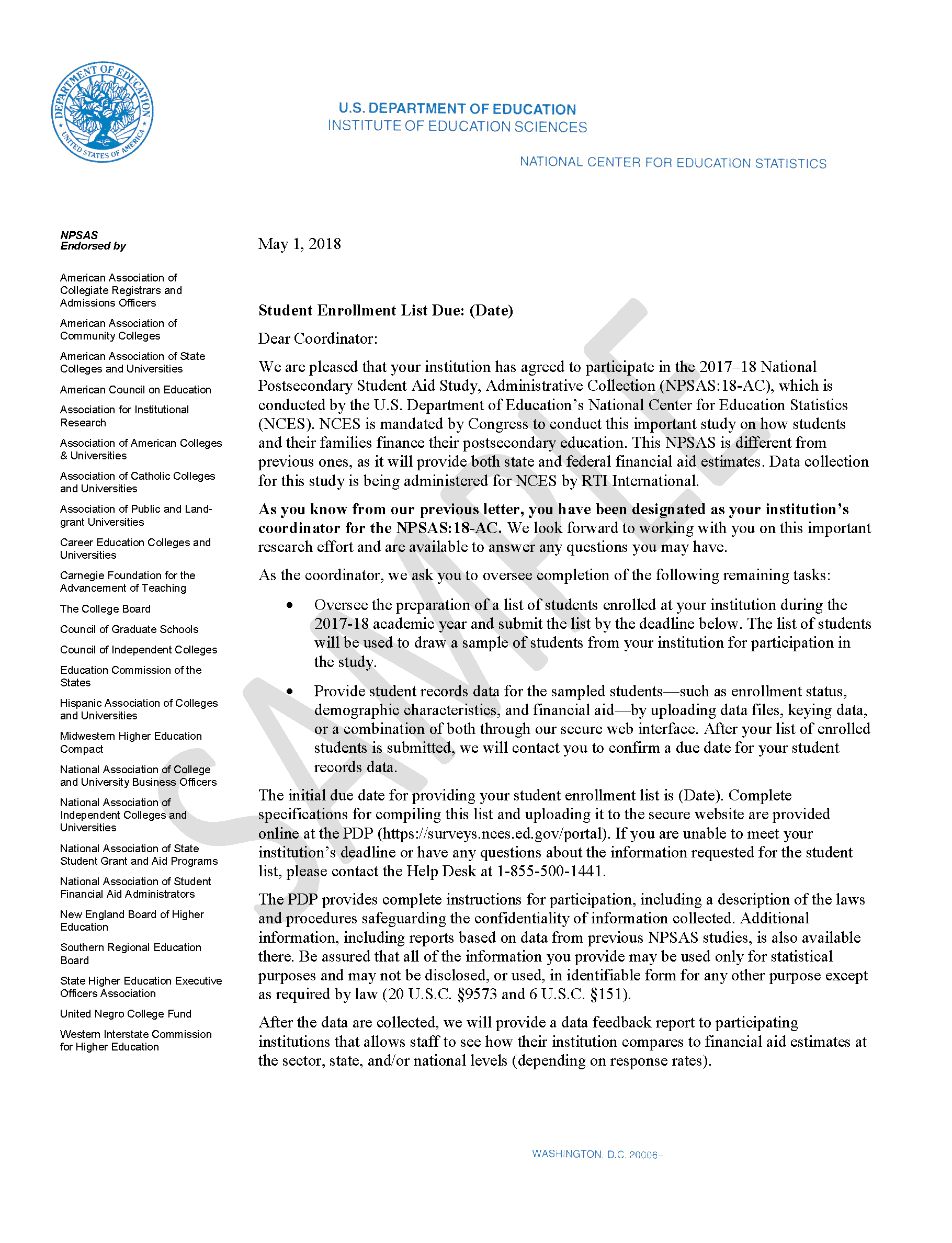 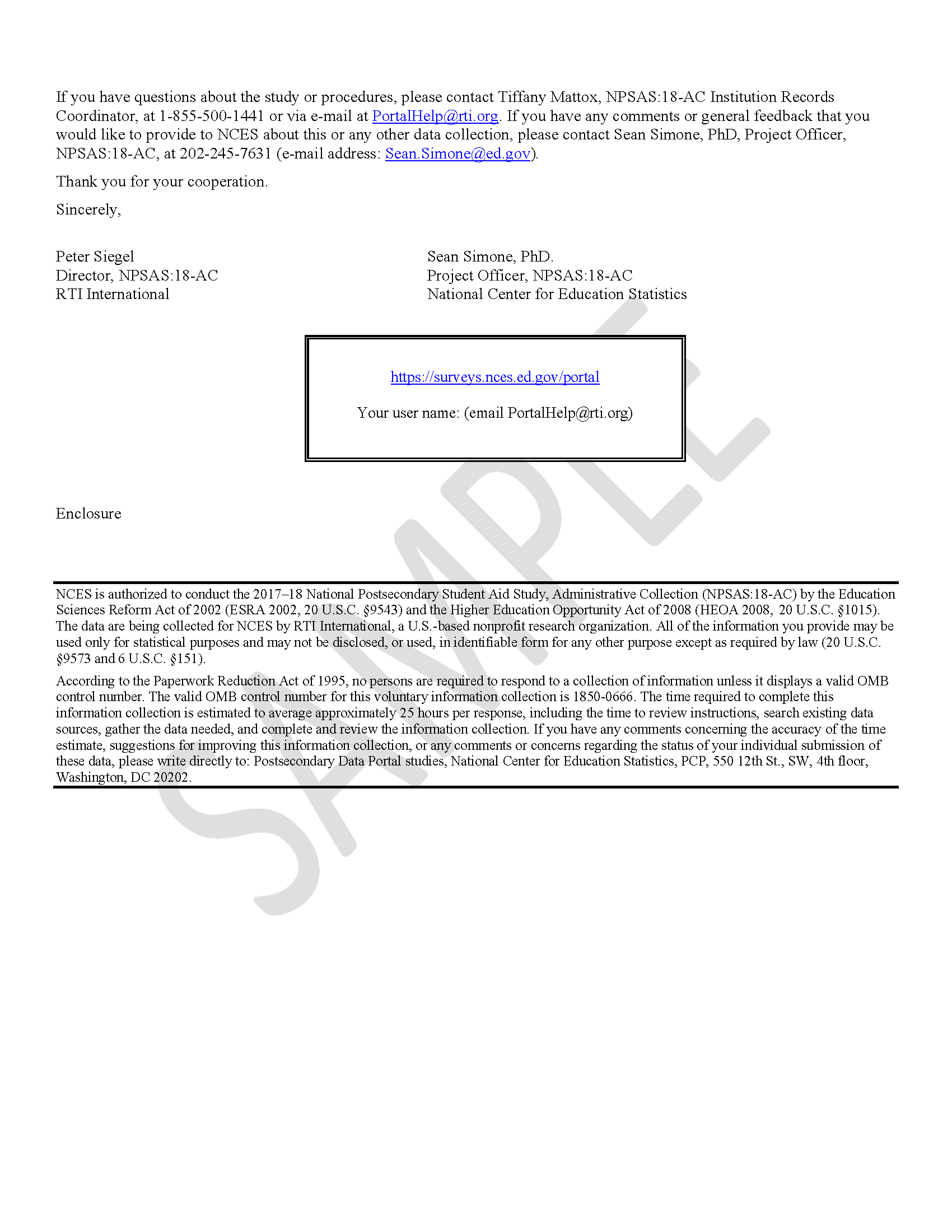 Exhibit 2.	NPSAS:18-AC Student records request letter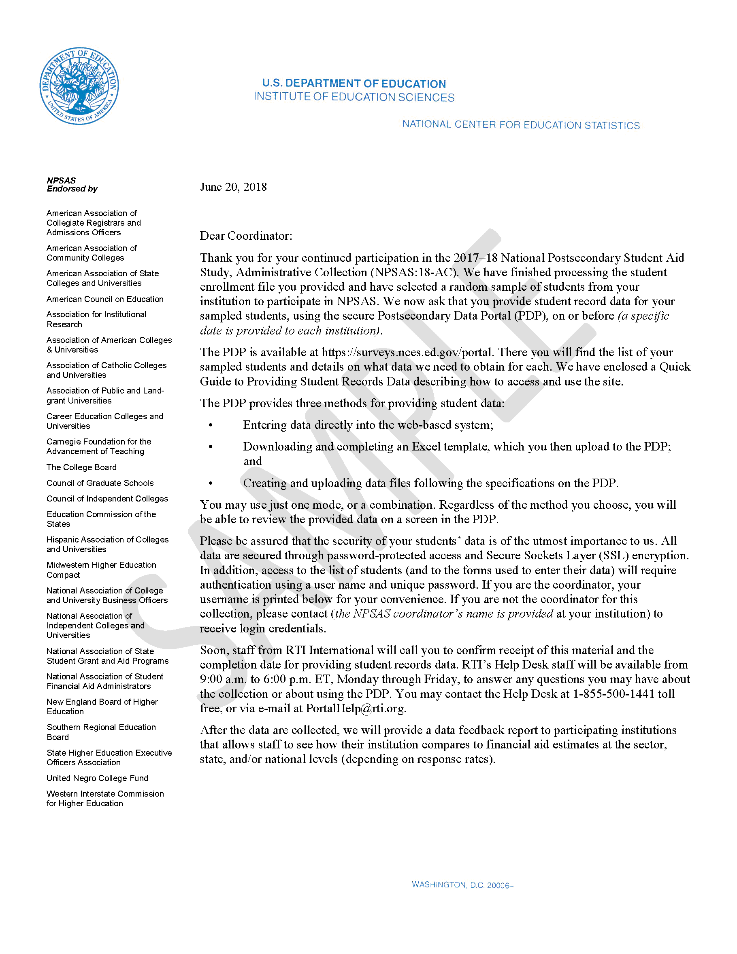 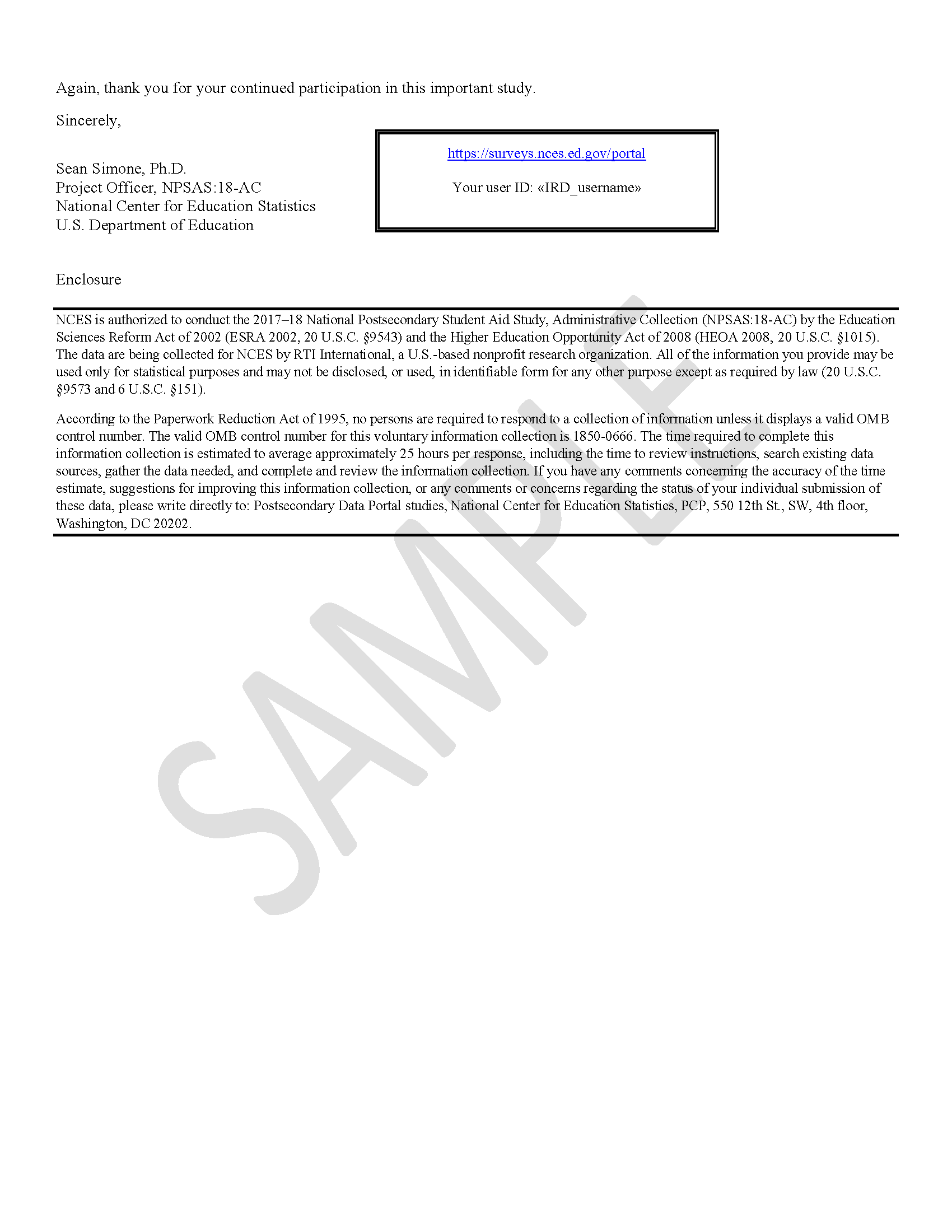 Exhibit 3.	NPSAS:18-AC Brochure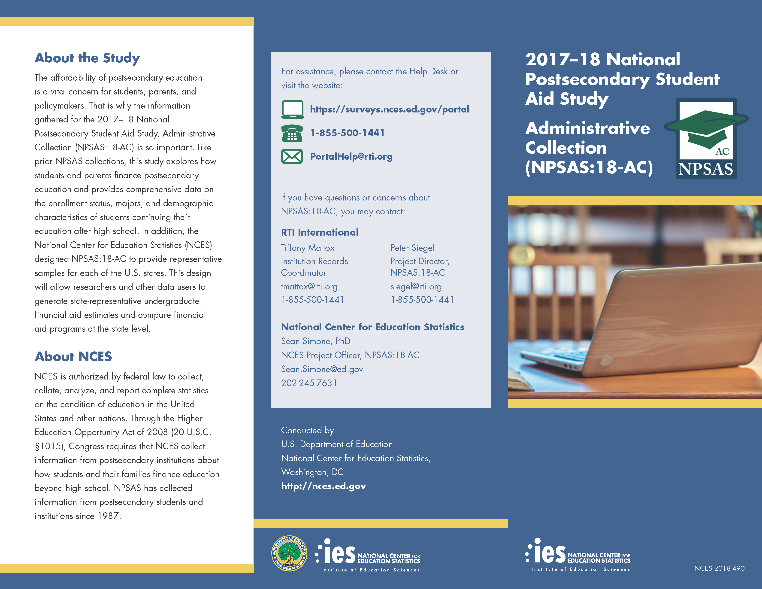 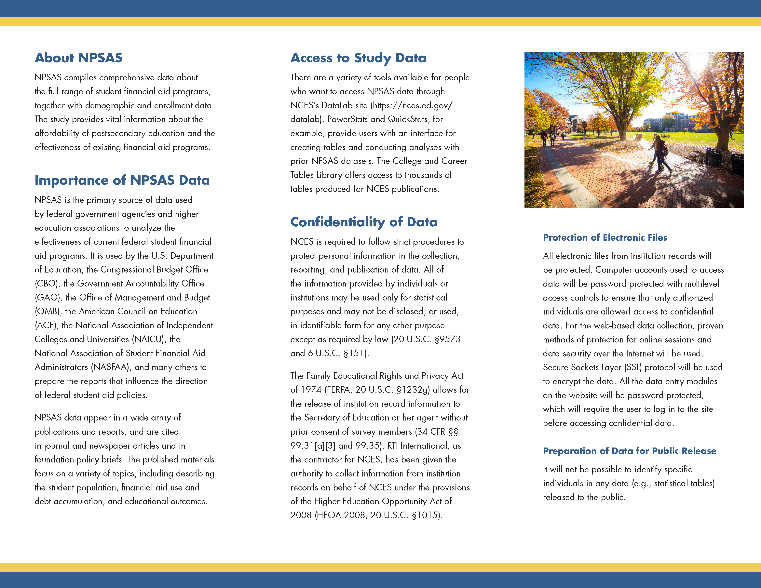 Exhibit 4	Student records content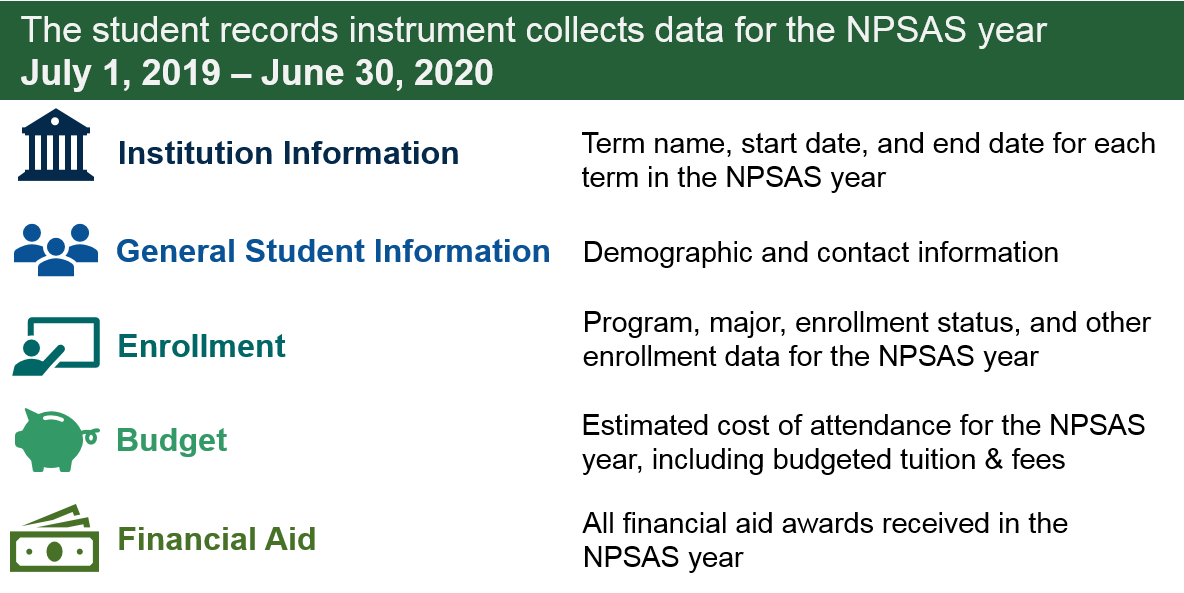 Exhibit 5.	Term collection instructions on the Institution Information PageExhibit 6.	Mode selection page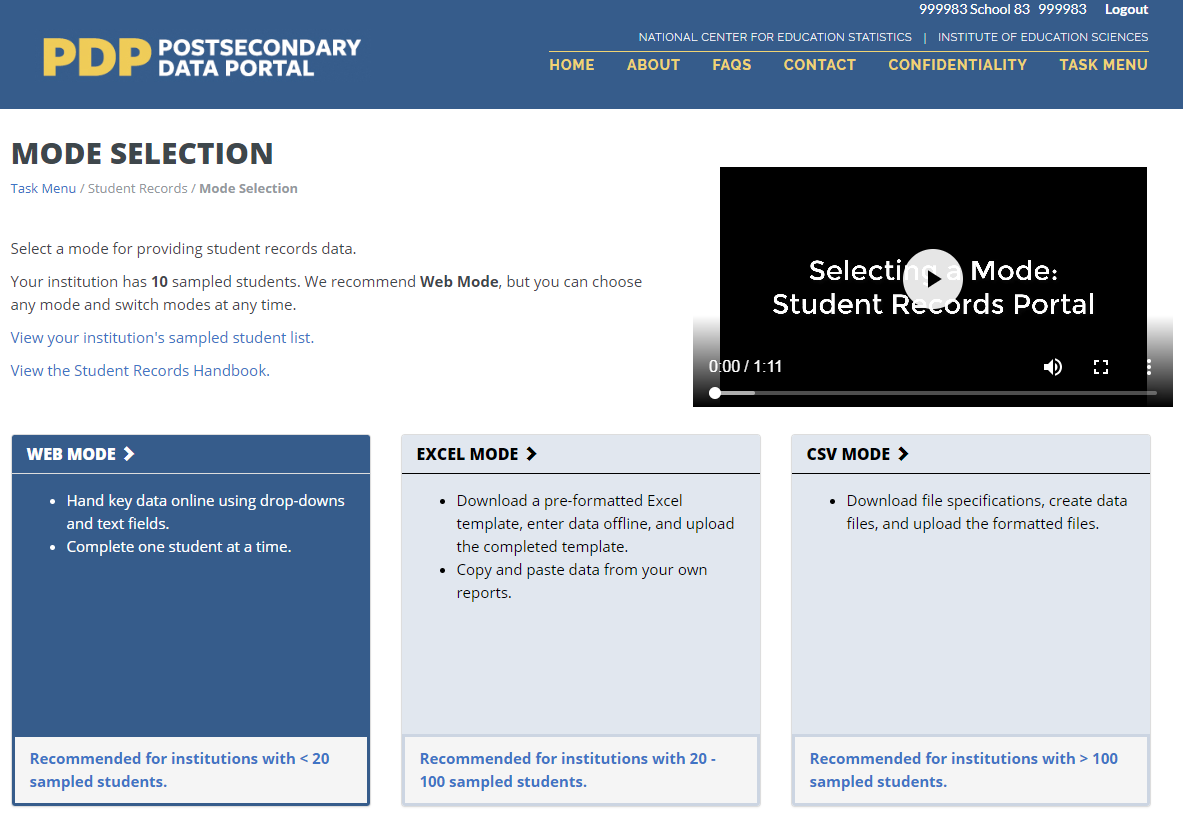 Exhibit 7.	Data collected in Enrollment sectionExhibit 8.	Data collected in Budget sectionExhibit 9.	Data collected in Financial Aid section